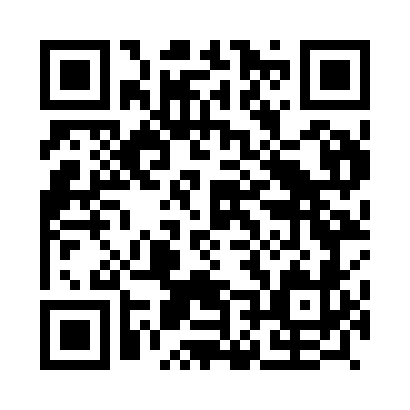 Prayer times for Inha, PortugalWed 1 May 2024 - Fri 31 May 2024High Latitude Method: Angle Based RulePrayer Calculation Method: Muslim World LeagueAsar Calculation Method: HanafiPrayer times provided by https://www.salahtimes.comDateDayFajrSunriseDhuhrAsrMaghribIsha1Wed4:456:311:316:278:3110:102Thu4:436:301:316:278:3210:123Fri4:426:291:316:288:3310:134Sat4:406:271:306:298:3410:155Sun4:386:261:306:298:3510:166Mon4:366:251:306:308:3610:187Tue4:356:241:306:308:3710:198Wed4:336:231:306:318:3810:219Thu4:316:221:306:328:3910:2310Fri4:306:211:306:328:4010:2411Sat4:286:191:306:338:4110:2612Sun4:266:181:306:338:4210:2713Mon4:256:171:306:348:4310:2914Tue4:236:161:306:348:4410:3015Wed4:226:151:306:358:4510:3216Thu4:206:151:306:368:4610:3317Fri4:196:141:306:368:4710:3418Sat4:176:131:306:378:4810:3619Sun4:166:121:306:378:4910:3720Mon4:146:111:306:388:5010:3921Tue4:136:101:306:388:5110:4022Wed4:126:101:306:398:5210:4223Thu4:116:091:316:398:5310:4324Fri4:096:081:316:408:5410:4425Sat4:086:071:316:408:5410:4626Sun4:076:071:316:418:5510:4727Mon4:066:061:316:418:5610:4828Tue4:056:061:316:428:5710:5029Wed4:046:051:316:428:5810:5130Thu4:036:051:316:438:5810:5231Fri4:026:041:326:438:5910:53